Что мы предлагаемСтоимость и список предоставляемых услуг, для продвижения instagram аккаунта. Описание предоставляемых услугСоздание шаблонов для постовНаш дизайнер разработает несколько вариаций продаваемых и выделяемых на общем фоне – шаблонов. Шаблоны, могут быть как «повседневными», так и для специальных мероприятий или аукционных событий. 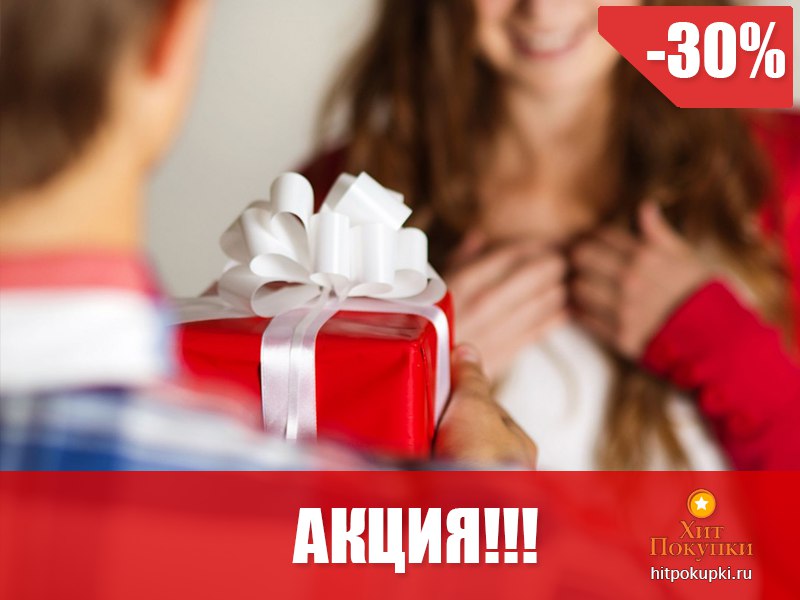 Добавим небольшие красные полосы, эффективность поста вырастала почти на 40%Для всего проекта создается единый, цельный внешний вид и общий дизайн оформления постов.Кроме этого, анализируется эффективность тех или иных шаблонов (например, для продающих публикаций). Выводится наиболее эффективный вид, который в последствие повысит конверсию магазина. Для INSTAGRAM-аккаунтов: статичное чередование шаблонных изображений через квадрат.Создание публикаций для аккаунтаДля вашего аккаунта формируются уникальные и интересные посты, ориентированные на конкретного пользователя. Формируется публичный рубрикатор, которые позволяет специалисту и клиенту отслеживать эффективность выбранного вектора создания контента. Каждая социальная страничка получает индивидуальный подход и гибкий график размещения постов, подстраиваемый под активность аудитории.Ведется непрерывная работа по поиску эффективных ключевых слов, позволяющих привлечь естественный поток заинтересованных пользователей.В зависимости от эффективности или неэффективности категории.МассфоловингНаша команда проводит ручное привлечение аудитории, по схеме взаимной подписки с представителем ЦА. Однако, стоит отметить, что данный метод является не самым эффективным (для продаж эффективнее использовать Таргет). Для INSTAGRAM-аккаунтов: массфоловинг настраивается через специальные приложения, для привлечения потенциальной аудитории с последующим отсеиванием не качественных аккаунтов. Объем привлеченных пользователей за указанную сумму: 50-300 потенциальных ЦА.Аудит, поиск ЦА, анализ конкурентов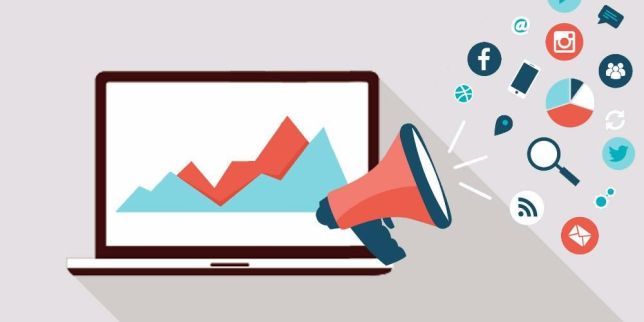 Специалист проводит работы по выявлению слабых мест у аккаунта. Анализирует и составляет список рекомендаций для повышения эффективности работы с аудиторией. Кроме этого, формируется список портретов пользователей, которые являются потенциальными покупателями для продукции, размещаемой на соц. страничке.Кроме этого, проводиться анализ аккаунтов конкурентов. Формируется список удачных и неудачных решений, которые они использовали в своей системе продвижения и повышения конверсии. Список формируется из групп среднего объема, так как раскрученные бренды продаются уже за счет имени и часто игнорируют большинство методов из-за ненадобности.После каждого месяца, создается подробная документация, по всей проделанной работе над аккаунтом. Анализируются посты, сториз и рекламные приемы. По мимо статических данных, формируется список с предложениями по улучшению стратегии на следующий месяц. В том числе, могут быть найдены технически причины, мешающие индексации и поиску группы пользователями. Работа с аудиторией, проведение конкурсов, организация акцийМы обеспечиваем постоянную поддержку для оперативного фидбэка с заинтересованным пользователем. Объясняем непонятные моменты, рекламируем продукцию, предлагаем аналоги по вкусу. Желательно, сформировать список скриптов, по которому будет работать менеджер.Оперативное общение с пользователем - это не только повышает репутацию ресурса, но и конверсию. Потенциальный покупатель, не дождавшись быстрого ответа, скорее всего пойдет искать товар в другом месте. Кроме этого, менеджер может проводить конкурсы и акции. Каждое из таких мероприятий, повышает активность существующей аудитории, а также вынуждает привлекать новых, сарафанным путем или желанием бесплатной наживы.Аукционные посты/Розыгрыши хоть и требуют доп. затрат, но по сей день являются одним из самых эффективных методов рекламы. Примечание: для эффективной работы администрации, необходимы текстовые скрипты для диалогов с пользователем. Настройка рекламной кампании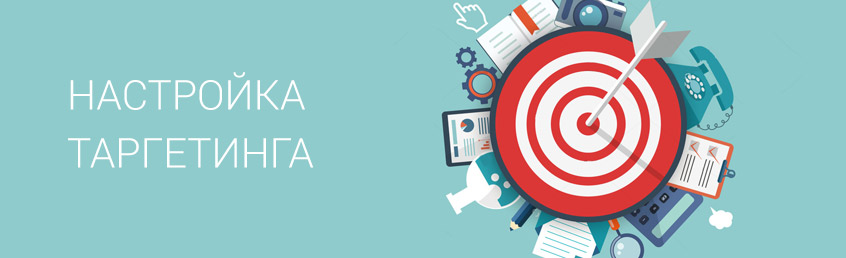 Ключевой частью развития любой страницы или продажи товара в социальной сети, является настройка рекламной кампании.Специалист по настройке Таргета создает десяток рекламных объявлений, а также выбирает ряд потенциальных баз пользователей, после чего проводит тестовую рекламу.Для чего это нужно? Это позволяет определить, сколько стоит один переход заинтересованного пользователя и потенциального покупателя. Успешные кампании, можно использовать в дальнейшем для обеспечения потока регулярных продаж.  Может ли иссякнуть база покупателей?Любая база, используемая для настроенной рекламной кампании, имеет предел. Обычно, длительность жизни составляет от 1 недели до 2-3х месяцев. После необходимо повторять процесс заново.Часть успешных баз пользователей, можно использовать через время (после восстановления потребительских возможностей аудитории).  Стоимость услуги:Настройка таргета (5 объявлений) – 2000 руб. + 500 руб. (на тестирование);Стандартный пакет настройки таргета (10 объявлений) – 2500 руб. + 1000 руб. (на тестирование);Профессиональный пакет для настройки таргета (25 объявлений) – 5000 руб. + 4000 руб. (на тестирование).№п/пВиды работ1Создание шаблонов для постовОт 1500 руб.2Создание 150 публикаций в месяцОт 7000 руб.3Привлечение новой аудитории (массфоловинг) – 100-200 человекОт 1500 руб.4Аудит, поиск ЦА, анализ конкуренции, составление ежемесячных отчетов, проведение конкурсов, организация акцийОт 3000 руб.5Настройка рекламной кампанииОт 2000+500 руб.